Figure S3 a)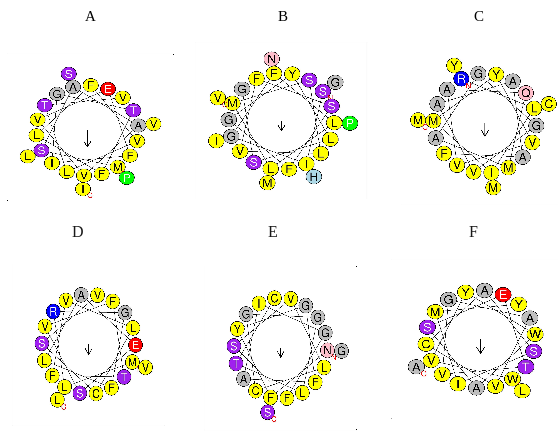 b) 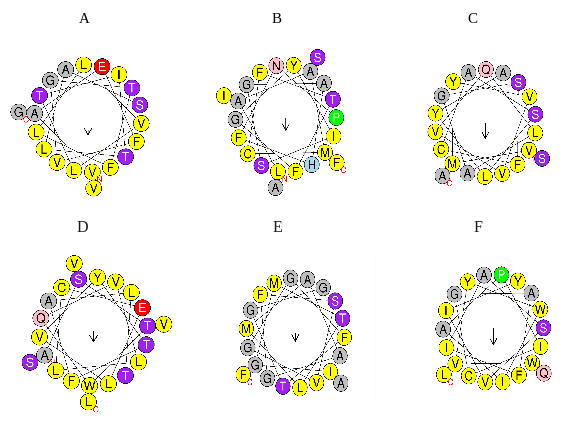 c)d)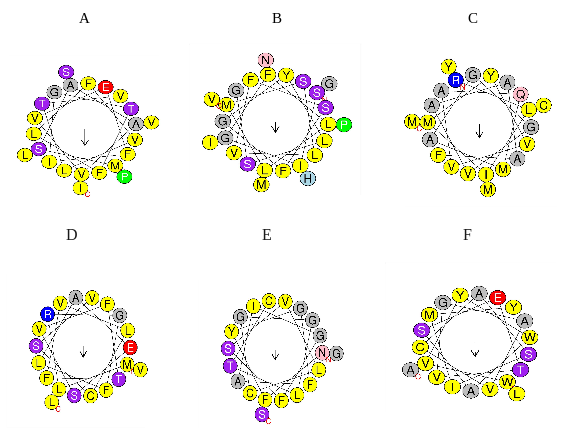 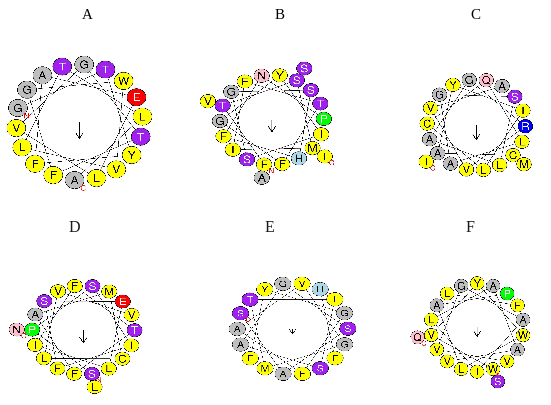 e) 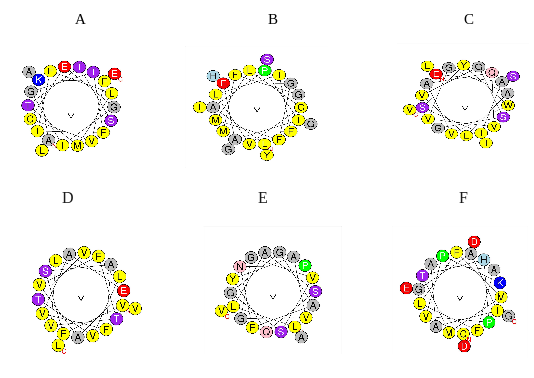 